Supplement1. Univariate and Multivariate Poisson regression analysis for total exacerbationSupplement 2. Graph shows the results of ROC curves analysis for total exacerbation among stable patients. Predictors concluded gender, COPD years, SGRQ scores.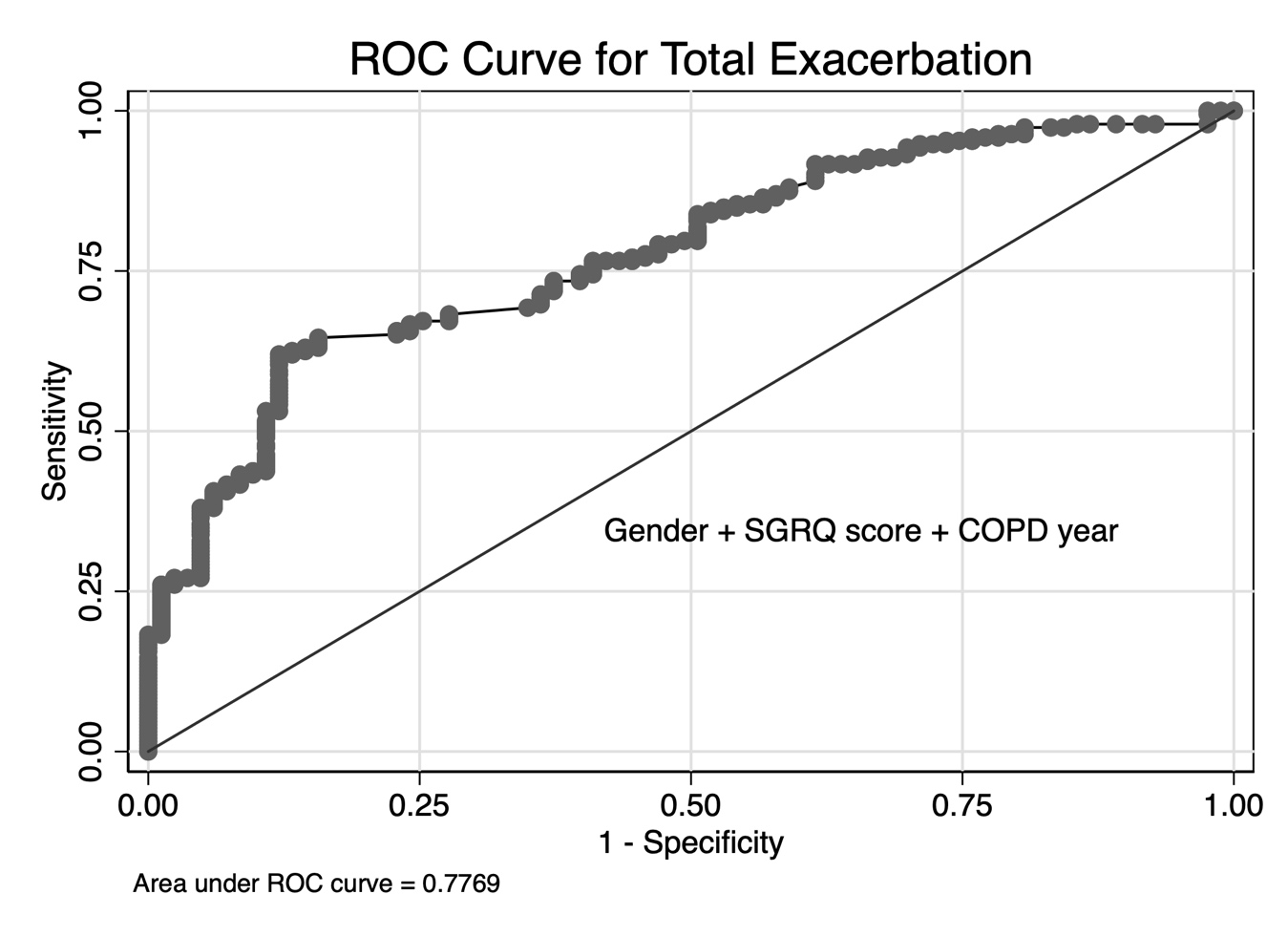 Univariate modelMultivariate modelIRR(95%CI)P-valueIRR(95%CI)P-valueGenderFemale Male AgeSmoking IndexBMISGRQ scoresGOLD stageGOLD 1GOLD 2 GOLD 3GOLD 4COPD yearsPLRSIISIRIPLT/MPVPLT/RDWReference3.0290(1.3748-2.9945)1.0054(0.9970-1.0177)1.0054(1.0028-1.0081)1.0006(0.9780-1.0237)1.0244(1.0200-1.0289)Reference1.6500(1.0082-2.700)3.1066(1.9689-4.9019)4.6026(2.8542-7.4220)1.0299(1.0536-1.1924)1.0038(1.0024-1.0052)1.0005(1.0003-1.0007)1.1091(1.0382-1.1849)0.8179(0.7367-0.8940)1.0759(1.0202-1.1346)----<0.050.166<0.050.961<0.05----0.046<0.05<0.05<0.05<0.05<0.050.002<0.050.007Reference2.6035(1.5403-4.003)NA1.0009(0.9979-1.0040)NA1.0124(1.0066-1.0181)Reference              1.1138(0.6480-1.9143)1.7122(1.0225-2.8671)2.3485(1.3676-4.0330)1.0196(1.0071-1.0321)              1.0011(1.0042-1.0843)               1.0007(1.0002-1.0012)1.1856(0.7243-0.9157)0.8763(0.7843-0.9614)             1.0954(1.0193-1.17772)Reference2.6035(1.5403-4.003)NA1.0009(0.9979-1.0040)NA1.0124(1.0066-1.0181)Reference              1.1138(0.6480-1.9143)1.7122(1.0225-2.8671)2.3485(1.3676-4.0330)1.0196(1.0071-1.0321)              1.0011(1.0042-1.0843)               1.0007(1.0002-1.0012)1.1856(0.7243-0.9157)0.8763(0.7843-0.9614)             1.0954(1.0193-1.17772)----<0.05NA0.543NA<0.05----0.6970.0410.0020.0020.4740.0100.0010.0040.013